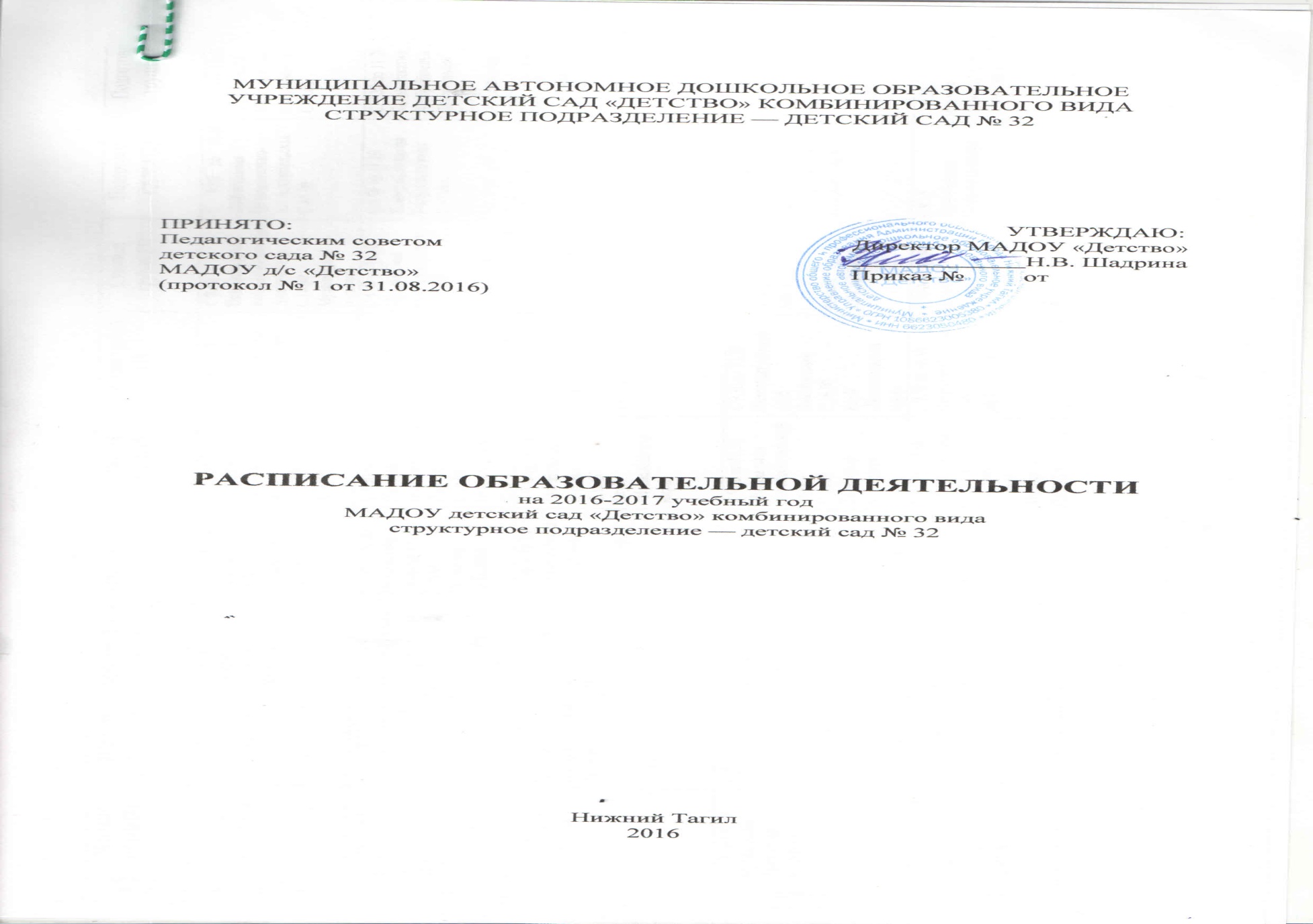 Расписание План МУНИЦИПАЛЬНОЕ АВТОНОМНОЕ ДОШКОЛЬНОЕ ОБРАЗОВАТЕЛЬНОЕ УЧРЕЖДЕНИЕ ДЕТСКИЙ САД «ДЕТСТВО» КОМБИНИРОВАННОГО ВИДА СТРУКТУРНОЕ ПОДРАЗДЕЛЕНИЕ — ДЕТСКИЙ САД № 32РАСПИСАНИЕ ОБРАЗОВАТЕЛЬНОЙ ДЕЯТЕЛЬНОСТИна 2016-2017 учебный годМАДОУ детский сад «Детство» комбинированного видаструктурное подразделение — детский сад № 32Нижний Тагил2016День неделиМладшая группа (8)Младшая группа (7)Средняя группа (9)Средняя группа (6)Старшая  группа (5)Старшая группа (1)Старшая группа (3)Подготовит. группа (2)Подготовит. группа (4)понедельникС 9.30 по 10.10Двигательная Изобразительная С 9.30 по 10.10Музыкальная Изобразительная С 9.30 по 10.20Познавательно-исследовательская Музыкальная С 9.30 по 10.20Познавательно-исследовательская Двигательная С 9.30 по 10.30Изобразительная Интеллектуальный клубС 16.00Коммуникативная С 9.30 по 10.30Познавательно-исследовательскаяИзобразительная  С.16.00Музыкальная гостинаяС 9.30 Познавательно-исследовательскаяДвигательная С.16.00Музыкальная гостинаяС. 9.30 по 10.40 ДвигательнаяПознавательно-исследовательскаяС.16.00С. 9.30 по 10.40МузыкальнаяПознавательно-исследовательская С.16.00вторникС. 9.30 по 10.10Познавательно-исследовательскаяИгровая С 9.30 по 10.10Коммуникативная Двигательная С 9.30 по 10.20Коммуникативная Изобразительная С.16.00Клуб «Исследователи мира»С 9.30 по 10.20Музыкальная Изобразительная С.16.00Творческая мастерскаяС 9.30 по 10.30Познавательно-исследовательская Двигательная С 16.00Интеллектуальный клубС 9.30 по 10.30Двигательная Изобразительная С. 16.00Интеллектуальный клубС 9.30 по 10.30Музыкальная Коммуникативная С. 16.00Клуб «Исследователи мира»С 9.30 по 11.20Коммуникативная ИзобразительнаяИгровая  С.16.00Музыкальная гостинаяС. 9.30 по 11.20КоммуникативнаяИзобразительная Двигательная  С. 16.00Музыкальная гостинаясредаС.9.30 по 10.10Коммуникативная Двигательная С. 9.30 по 10.10Познавательно-исследовательскаяИгровая С 9.30 по 10.00Двигательная ИгроваяС.16.00Творческая мастерскаяС 9.30 по 10.20Коммуникативная Музыкальная С.16.00Двигательная С 9.30 по 10.30Двигательная Игровая С.16.00Клуб «Исследователи мира»С 9.30 по 10.30ИзобразительнаяПознавательно-исследовательскаяКоммуникативнаяС 9.30 по 10.30Познавательно-исследовательская Игровая  С.16.00Творческая мастерскаяС.9.30 по 11.20Познавательно-исследовательскаяИзобразительная Коммуникативная С.16.00Клуб «Исследователи мира»С.9.30 по 11.20Познавательно-исследовательскаяКоммуникативная Двигательная С.16.00Клуб «Исследователи мира»четвергС.9.30 по 10.10МузыкальнаяТворческая мастерскаяС. 9.30 по 10.10Творческая мастерскаяДвигательная С 9.30 по 10.20Изобразительнаямузыкальная С.16.00Музыкальная С 9.30 по 10.20ИгроваяИзобразительная С.16.00Клуб «Исследователи мира»С 9.30 по 10.30Музыкальная Интеллектуальный клубС.16.00Творческая мастерскаяС 9.30 по 10.30Интеллектуальный клубДвигательная С.16.00Клуб «Исследователи мира»С 9.30 по 10.30Коммуникативная Двигательная С.16.00Кружок «Школа мяча»С.9.30 по 11.20Познавательно-исследовательскаяИгровой практикумизобразительнаяС.9.30 по 11.20ИзобразительнаяКоммуникативнаяИгровой практикум  пятницаС.9.30 Изобразительная С 16.00 Игровой практикумС.9.30 Музыкальная С 16.00Игровой практикумС 9.30 Игровой практикумС 9.30 Игровой практикумС 9.30 по 10.30Изобразительная Игровой практикум С. 16.00Музыкальная гостинаяС 9.30 по 10.30Интеллектуальный клубМузыкальнаяС 9.30 по 10.30Игровая Двигательная С.9.45ДвигательнаяКоммуникативная  С. 9.30ИгроваяПознавательно-исследовательскаяПРИНЯТО:                                                                                                            УТВЕРЖДАЮ:Педагогическим советом                                                              Директор МАДОУ «Детство»детского сада № 32                                                                                                  Н.В. ШадринаПРИНЯТО:                                                                                                            УТВЕРЖДАЮ:Педагогическим советом                                                              Директор МАДОУ «Детство»детского сада № 32                                                                                                  Н.В. ШадринаМАДОУ д/с «Детство»(протокол № 1 от 31.08.2016)                         Приказ №         от